Open meeting – ChairApprove minutesReview potential policy monitoring scheduleDiscuss any Ends Policies feedback from the full council meetingMembership recruitment and pending vacanciesJoin Zoom MeetingPasscode: JvdU2F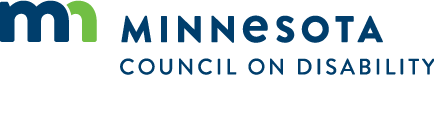 